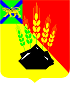 АДМИНИСТРАЦИЯ МИХАЙЛОВСКОГО МУНИЦИПАЛЬНОГО РАЙОНА ПОСТАНОВЛЕНИЕ 
07.03.2019                                         с. Михайловка                                                           № 188-паО внесении изменений в постановление администрации Михайловского муниципального района от 24.08.2017 № 1147-па «Об утверждении муниципальной программы«Обеспечение жильем молодых семей Михайловского муниципального района» на 2018-2020 годы»На основании Бюджетного кодекса Российской Федерации, Федерального закона от 06.10.2003 № 131-ФЗ «Об общих принципах организации местного самоуправления в Российской Федерации», Постановления Правительства Российской Федерации от 30.12.2017 № 1710 «Обеспечение доступным и комфортным жильем и коммунальными услугами граждан Российской Федерации», решения Думы Михайловского муниципального района от 25.12.2018 № 339 «Об утверждении районного бюджета Михайловского муниципального района на 2019 год и плановый период 2020 и 2021 годов», Устава Михайловского муниципального района, администрация Михайловского муниципального районаПОСТАНОВЛЯЕТ:1. Внести в постановление администрации Михайловского муниципального района от 24.08.2017 № 1147-па «Об утверждении муниципальной программы «Обеспечение жильем молодых семей Михайловского муниципального района» на 2018-2020 годы (далее – Программа) следующие изменения:1.1 В паспорте, по тексту и в Приложении к муниципальной программе слова «приобретение жилья экономкласса или строительство жилья экономкласса» заменить словами «приобретение (строительство) стандартного жилья» в соответствующих падежах.1.2. Раздел «Объемы и источники финансирования Программы (в текущих ценах каждого года)» Паспорта Программы изложить в новой редакции следующего содержания:1.3. Раздел VI «Ресурсное обеспечение реализации мероприятий Про-граммы» Программы изложить в новой редакции:«Общий объем финансирования Программы составляет:Всего: 4561838,50 руб.в том числе:	местный бюджет - 1 294 000,00 руб.краевой бюджет - 1 569 006,74 руб.;федеральный бюджет - 1 698 831,76 руб.в том числе по годам:- местный бюджет:2018 год - 558 000,00 руб.;2019 год - 350 000,00 руб.;2020 год - 386 000,00 руб.- краевой бюджет:2018 год - 1 138 529,05 руб.;2019 год - 430 477,69 руб.;2020 год - 0,00 руб.- федеральный бюджет:2018 год - 1 091 013,05 руб.;2019 год - 607 818,71 руб.;2020 год - 0,00 руб.Объем финансирования Программы за счет средств краевого бюджета осуществляется в соответствии с постановлением Администрации Приморского края от 7 декабря 2012 года № 398-па «Об утверждении государственной программы Приморского края «Обеспечение доступным жильем и качественными услугами жилищно-коммунального хозяйства населения Приморского края» на 2013-2020 годы.».1.4. Приложение № 1 к муниципальной программе «Обеспечение жильем молодых семей Михайловского муниципального района» на 2018-2020 годы, утвержденной постановлением администрации Михайловского муниципального района от 24.08.2017 № 1147-па «Перечень основных мероприятий муниципальной программы «Обеспечение жильем молодых семей Михайловского муниципального района» на 2018-2020 годы изложить в новой редакции:2. Муниципальному казенному учреждению «Управление по организационно-техническому обеспечению деятельности администрации Михайловского муниципального района» (Хачатрян Г.В.) разместить данное постановление на официальном сайте администрации Михайловского муниципального района. 3. Настоящее постановление вступает в силу с момента его размещения на официальном сайте администрации Михайловского муниципального района в информационно-коммуникационной сети Интернет. 4. Контроль исполнения настоящего постановления возложить на заместителя главы администрации муниципального района Саломай Е.А.Глава Михайловского муниципального района –Глава администрации района                                                      В.В. АрхиповОбъемы и источники финансирования Программы(в текущих ценах каждого года)Общий объем финансирования Программы составляет:Всего: 4561838,50 руб.в том числе:местный бюджет - 1 294 000,00 руб.краевой бюджет - 1 569 006,74 руб.;федеральный бюджет - 1 698 831,76 руб.в том числе по годам:- местный бюджет:2018 год - 558 000,00 руб.;2019 год - 350 000,00 руб.;2020 год - 386 000,00 руб.- краевой бюджет:2018 год - 1 138 529,05 руб.;2019 год - 430 477,69 руб.;2020 год - 0,00 руб.- федеральный бюджет:2018 год - 1 091 013,05 руб.;2019 год - 607 818,71 руб.;2020 год - 0,00 руб.Объем финансирования Программы за счет средств федерального и краевого бюджетов осуществляется в соответствии с постановлением Администрации Приморского края от 7 декабря 2012 года № 398-па «Об утверждении государственной программы Приморского края «Обеспечение доступным жильем и качественными услугами жилищно-коммунального хозяйства населения Приморского края» на 2013-2020 годы№ п/пНаименованиемероприятияСроквыполненияОбъем финансирования (тыс. рублей, в текущих ценах каждого года)Объем финансирования (тыс. рублей, в текущих ценах каждого года)Объем финансирования (тыс. рублей, в текущих ценах каждого года)Объем финансирования (тыс. рублей, в текущих ценах каждого года)Заказчик, координаторПрограммы№ п/пНаименованиемероприятияСроквыполнениявсего2018-2020 годы201820192020Заказчик, координаторПрограммы123456781.Предоставление субсидий на социальные выплаты молодым семьям - участникам Программы для приобретения (строительства) жилья экономкласса2018-20204 561 838,502 787 542,101 388 296,40386 000,00управление культуры и внутренней политики администрации Михайловского муниципального района2.Вручение свидетельств о праве на получение социальной выплаты для приобретения жилого помещения или создание объекта индивидуального жилищного строительства для молодых семей - претендентов Программы2018-20200000управление культуры и внутренней политики администрации Михайловского муниципального района3.Формирование списков молодых семей - участников Программы2018-20200000управление культуры и внутренней политики администрации Михайловского муниципального района, управление жизнеобеспечения администрации Михайловского муниципального района4.Освещение целей и задач Программы в средствах массовой информации 2018-20200000управление культуры и внутренней политики администрации Михайловского муниципального районаИТОГО4 561 838,502 787 542,101 388 296,40386 000,00